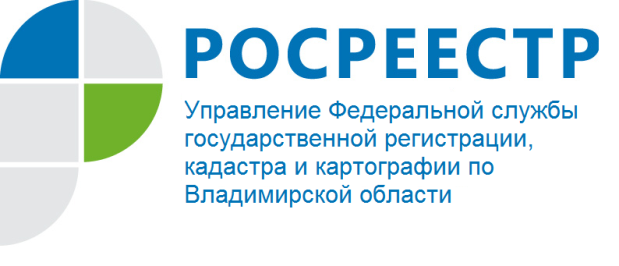 ПРЕСС-РЕЛИЗОфициальный сайт РосреестраУправление Росреестра по Владимирской области обращается к пользователям сайта Росреестра и обращает внимание на то, что сайт https://rosreestr.ru является единственным официальным сайтом Федеральной службы государственной регистрации, кадастра и картографии (Росреестр).Росреестр не несет ответственности за информацию, содержащуюся на иных сайтах, использующих символику ведомства. Вниманию граждан! Сайты http://rosstreestr.ru/ и http://rosreestrr.ru/ не имеют отношения к Росреестру. Сведения, опубликованные на данных сайтах, могут не соответствовать действительности.О РосреестреФедеральная служба государственной регистрации, кадастра и картографии (Росреестр) является федеральным органом исполнительной власти, осуществляющим функции по государственной регистрации прав на недвижимое имущество и сделок с ним, по оказанию государственных услуг в сфере ведения государственного кадастра недвижимости, проведению государственного кадастрового учета недвижимого имущества, землеустройства, государственного мониторинга земель, навигационного обеспечения транспортного комплекса, а также функции по государственной кадастровой оценке, федеральному государственному надзору в области геодезии и картографии, государственному земельному надзору, надзору за деятельностью саморегулируемых организаций оценщиков, контролю деятельности саморегулируемых организаций арбитражных управляющих. Подведомственными учреждениями Росреестра являются ФГБУ «ФКП Росреестра» и ФГБУ «Центр геодезии, картографии и ИПД». В ведении Росреестра находится ФГУП «Ростехинвентаризация – Федеральное БТИ». 13 октября 2016 года руководителем Росреестра назначена                                В.В. Абрамченко.Контакты для СМИУправление Росреестра по Владимирской областиг. Владимир, ул. Офицерская, д. 33-аБаринов Валерий Юрьевич  - начальник отдела организации, мониторинга и контроляbarinov_vy@vladrosreg.ru(4922) 45-08-26